Schüler- Homeoffice- Plan   	Grundschule Bottendorf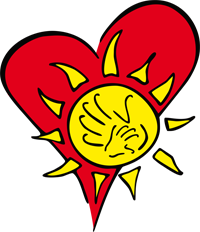 Woche vom  16.03. bis 20.03.2020		Klasse: 1aViel Spaß und Erfolg beim Üben wünscht dir deine Klassenlehrerin!WochentagDeutsch√Mathematik√HS√MontagDienstagF.S. 78 N. 1,2Ab. 1 „Leseblatt zum Jj“Rb. S. 86 N. 1,2Ah. S. 60 N. 1,2Ah. S. 38 N. 2MittwochF. S. 76 beendenF.S. 79 N. 1-4Ab. 1Rb. S. 87 anschauenAh. S. 61 N. 2,3Ah. S. 39 N. 3-5DonnerstagF. S. 80 bis 4. ZeileF.S. 81 N. 1-3Ab. 2 „Leseübung“Rb. S. 88 N. 1,2FreitagF. S. 82 N. 1-3F.S. 80 beendenAh. S. 62 N. 1,2Das geht immerLesen und Grundwortschatz übenGrundaufgaben, Verdopplungsaufgabenund verliebte Zahlen übenBemerkungenArbeitsblätter befinden sich im roten Hefter.Das Ab „Zerlegungshäuser“ ausfüllen und zum üben nutzen. Arbeitsblatt im blauen Hefter.